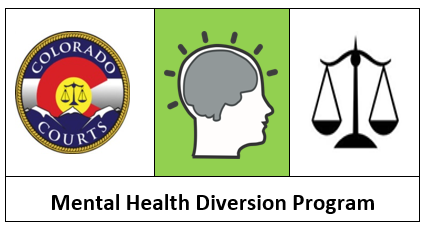 Funding Request of the 	 Judicial DistrictThe following information is true and correct to the best of my knowledge. Prepared by:Printed name: 					Title: 						This Funding Request will be administered in accordance with the provisions of C.R.S. §18-1.3-101.5 and the Model adopted by the Colorado Commission on Criminal and Juvenile Justice Model, on January 12, 2018. I am aware of and will comply with the quarterly and annual data reporting requirements of MHPD pilot sites. Approved by: Printed name: 							Printed name: 					District Attorney for the __ Judicial District			Chief Judge of the __ Judicial District Please complete and return this funding request to kara.martin@judicial.state.co.us by April 28, 2020. Please add space, rows or attachments as necessary.  Legislative Intent, Sec. 18-1.3-101.5, C.R.S.To identify and divert individuals with mental health conditions, charged with low-level criminal offenses, out of the criminal justice system and into community treatment programs, consistent with the principles and proposed model of the Colorado Commission on Criminal and Juvenile Justice (CCJJ), adopted January 12, 2018.Section 1. Applicant InformationSection 1. Applicant InformationSection 1. Applicant InformationPrimary MHDP contact name: Email:Phone:Mailing address:Mailing address:Mailing address:FY21 funding requested (excluding $50K DA disbursement): $Participating counties:Participating counties:Section 2. Program InformationPart A - Target Population and Participant Eligibility DeterminationProgram capacity     Anticipated # participants at a given time:                Maximum # participants  at a given time: ____ Statutorily eligible offenses categoriesLow-level criminal offenses exclude Victim Rights Act offenses and:  •	include any petty or misdemeanor offense;	•	with DA agreement, any class 4, 5 or 6 felony or any level 3 or 4 felony drug offense. If your program will exclude any statutorily-eligible offenses from MHDP eligibility, please identify the ineligible offense(s) or offense categories and describe the reason for exclusion. ________________________________________________________________________________________________________________________________________________________________________________	Eligibility disqualificationsList any disqualifying factor(s) for someone otherwise eligible (i.e., whose mental health screen indicates mental health concerns or needs and who faces potential charges for an eligible offense) and reasons for the eligibility disqualification: 																						List all screens or assessments used to determine MHDP eligibility or referrals. Additional explanation, if any: _________________________________________________________________________Eligibility changes: For existing pilots, briefly describe any changes expanding or narrowing eligibility criteria during FY19 and FY20. ___________________________________________________________                 Part B – Program Implementation and Operations Program partnersPilot sites are encouraged to strengthen stakeholder partnerships throughout program planning, implementation and adaptation to 1) improve program operations through maximum input, buy-in, collaboration and coordination; and 2) maximize participant access and meaningful referrals for basic needs and stability-enhancing services. Please list all program partners and indicate their level of engagement in program planning, implementation and problem-solving. Examples: Bridges liaison, co-responders, court staff, DA office, JBBS, jail, judicial officers, MH providers, pre-trial services, PD office, probation, law enforcement, community service providers (e.g., food banks, DV advocates, shelters, transitional housing, employment services, public benefits, etc.). Mental health (MH) screen: The short questionnaire administered orally by a non-mental health professional, such as a booking officer or pre-trial services staff, used to determine whether to request a mental health assessment. Administration of the screen does not require formal training and may occur as a routine justice system procedure. Examples of free, evidence-based, validated [on criminal justice populations] MH screens include Brief Jail Mental Health Screen (BJMHS), Colorado Criminal Justice Mental Health Screen – Adult (CCJMHS), and Correctional Mental Health Screen for Women (or Men) (CMHS-W or CMHS-M). Please identify the MH screen your program will use.  BJMHS 	 CCJMHS  	 CMHS-W and CMHS-M	 Other: 				Will all individuals booked into jail undergo MH screening if they are willing:	 Yes 		 NoIf not, please explain 									  Who conducts or will conduct MH screening?at booking/arrest:  	 jail/booking	 pretrial services	 other: 			for individuals on summons/citation: 									for individuals on bond: 										Please briefly describe remaining steps in the eligibility process after MH screening.  																											     Who tracks the # of positive and negative screens for MHDP quarterly reports?																	  7. Mental health (MH) assessment, as referenced in the CCJJ Model: The face-to-face or telehealth assessment conducted by a licensed mental health professional, in the jail, at the professional’s office, or elsewhere, to determine whether MHDP is recommended and if so, to provide a warm handoff to treatment. The assessment examines:Current symptomology of a behavioral health disorder;History of behavioral health concerns, diagnoses, or treatment; Current involvement in treatment;Social determinants of health (e.g., homelessness, employment, etc.); andWillingness to engage in MHDP and commit to treatment. a.    Describe the process for obtaining MH assessment of candidates with positive MH screens, not otherwise disqualified from MHDP.  	candidates in custody: _______________________________________________________________candidates out of custody: ____________________________________________________________            Describe the steps your program will take to increase the likelihood that out of custody candidates will attend their MH assessment appointments. _________________________________________________________________________________________________________________________________________8.    Mental health and/or psychiatric treatmentHow will your program coordinate entry into treatment and promote participation? (specify who will do what and when) 																				How will your program reduce barriers to increase treatment attendance?															                                                                       Who will assist participants with obtaining and/or using private insurance and/or Medicaid during diversion and for post-diversion access? 												 Case management and access to resources:  Please describe how your program will help participants meet unmet needs (e.g., food, clothing, shelter, employment assistance, recovery support, medical care, public benefits, etc.) to achieve and maintain stability during and after diversion?  																					 Successful completion of diversion: Please describe the requirements to successfully complete diversion, resulting in the non-filing or dismissal of charges. 												                                                                                                                                  	Information-sharing Please complete the table below to describe information-sharing among your program partners, including information-sharing agreements, participant authorizations for release of information or any other information-sharing arrangements. Training and support needs: Please describe any training or support needed from the State Court Administrator’s Office, such as procurement of training or speakers, facilitation of meetings, scheduling of monthly calls, technical assistance regarding screens or assessment tools, etc., for implementation of MHDP. 			Part C – MHDP Goals, Objectives and Outcomes Goals of the Colorado Commission on Criminal and Juvenile Justice Model Jails and Mental Health Task Force ModelReduced incarceration of adults with unmet mental health needsReduction of the number and cost of court cases involving adults with unmet mental health needsCost-savings and measurable justice and healthcare resource management efficienciesPositive outcomes for adults with mental health impairments.13. Please identify pilot program goals, objectives and outcomes connected to the CCJJ Model referenced above.  Pilot Program Goal 1:Objective (a):Objective (b):Objective (b):Objective (c):Measurable Outcome(s) (a):Measurable Outcome(s) (b):Measurable Outcome(s) (b):Measurable Outcome(s) (c):Timeframe:Timeframe:Timeframe:Timeframe:MHDP Model/Statutory goal(s) advanced by Pilot Program Goal 1:MHDP Model/Statutory goal(s) advanced by Pilot Program Goal 1:MHDP Model/Statutory goal(s) advanced by Pilot Program Goal 1:MHDP Model/Statutory goal(s) advanced by Pilot Program Goal 1:Pilot Program Goal 2:Pilot Program Goal 2:Pilot Program Goal 2:Pilot Program Goal 2:Objective (a):Objective (b):Objective (b):Objective (c):Measurable Outcome(s) (a):Measurable Outcome(s) (b):Measurable Outcome(s) (b):Measurable Outcome(s) (c):Timeframe:Timeframe:Timeframe:Timeframe:MHDP Model/Statutory goal(s) advanced by Pilot Program Goal 2:MHDP Model/Statutory goal(s) advanced by Pilot Program Goal 2:MHDP Model/Statutory goal(s) advanced by Pilot Program Goal 2:MHDP Model/Statutory goal(s) advanced by Pilot Program Goal 2:Section 3. Budget Section 3. Budget Section 3. Budget Section 3. Budget Part A – District Attorney FundingPart A – District Attorney FundingPart A – District Attorney FundingPart A – District Attorney FundingDistrict Attorney Funding: Pursuant to 18-1.3-101.5, C.R.S., each pilot site DA office receives $50,000 annually offset personnel and administrative costs of operating MHDP. Below is an example of DA fund usage for FY21. After reviewing the example, please complete the blank table that follows, which will show your program’s  past and anticipated future DA funding usage and needs. Question 14 seeks a general description of the nature of  funding needs and usage rather than a specific accounting. MHDP 	 could have operated without these funds	 could not have operated without these funds could have operated with the lesser amount of $		  per year required additional funds (please describe): 								Estimated District Attorney cost savings from MHDP (e.g., nature of savings, estimated amount and calculation): 																									 District Attorney Funding: Pursuant to 18-1.3-101.5, C.R.S., each pilot site DA office receives $50,000 annually offset personnel and administrative costs of operating MHDP. Below is an example of DA fund usage for FY21. After reviewing the example, please complete the blank table that follows, which will show your program’s  past and anticipated future DA funding usage and needs. Question 14 seeks a general description of the nature of  funding needs and usage rather than a specific accounting. MHDP 	 could have operated without these funds	 could not have operated without these funds could have operated with the lesser amount of $		  per year required additional funds (please describe): 								Estimated District Attorney cost savings from MHDP (e.g., nature of savings, estimated amount and calculation): 																									 District Attorney Funding: Pursuant to 18-1.3-101.5, C.R.S., each pilot site DA office receives $50,000 annually offset personnel and administrative costs of operating MHDP. Below is an example of DA fund usage for FY21. After reviewing the example, please complete the blank table that follows, which will show your program’s  past and anticipated future DA funding usage and needs. Question 14 seeks a general description of the nature of  funding needs and usage rather than a specific accounting. MHDP 	 could have operated without these funds	 could not have operated without these funds could have operated with the lesser amount of $		  per year required additional funds (please describe): 								Estimated District Attorney cost savings from MHDP (e.g., nature of savings, estimated amount and calculation): 																									 District Attorney Funding: Pursuant to 18-1.3-101.5, C.R.S., each pilot site DA office receives $50,000 annually offset personnel and administrative costs of operating MHDP. Below is an example of DA fund usage for FY21. After reviewing the example, please complete the blank table that follows, which will show your program’s  past and anticipated future DA funding usage and needs. Question 14 seeks a general description of the nature of  funding needs and usage rather than a specific accounting. MHDP 	 could have operated without these funds	 could not have operated without these funds could have operated with the lesser amount of $		  per year required additional funds (please describe): 								Estimated District Attorney cost savings from MHDP (e.g., nature of savings, estimated amount and calculation): 																									 Part B – Program Implementation and OperationsPart B – Program Implementation and OperationsPart B – Program Implementation and OperationsPart B – Program Implementation and Operations15. Pilot site funding request: Below is an MHDP budget request example.After reviewing the funding guidelines, please detail the total funding requested for FY21, to be provided on a reimbursement basis, in the following table. 15. Pilot site funding request: Below is an MHDP budget request example.After reviewing the funding guidelines, please detail the total funding requested for FY21, to be provided on a reimbursement basis, in the following table. 15. Pilot site funding request: Below is an MHDP budget request example.After reviewing the funding guidelines, please detail the total funding requested for FY21, to be provided on a reimbursement basis, in the following table. 15. Pilot site funding request: Below is an MHDP budget request example.After reviewing the funding guidelines, please detail the total funding requested for FY21, to be provided on a reimbursement basis, in the following table. 16. Estimated cost savings as a result of MHDP by program partners other than the DA, such as jails, court, etc. (including the nature, estimated amount and calculation of such savings): 																			16. Estimated cost savings as a result of MHDP by program partners other than the DA, such as jails, court, etc. (including the nature, estimated amount and calculation of such savings): 																			16. Estimated cost savings as a result of MHDP by program partners other than the DA, such as jails, court, etc. (including the nature, estimated amount and calculation of such savings): 																			16. Estimated cost savings as a result of MHDP by program partners other than the DA, such as jails, court, etc. (including the nature, estimated amount and calculation of such savings): 																			Required AttachmentsFlow charts or decision trees. Please attach flow charts or decision trees showing critical decision points, processes and time frames for MHDP candidates and participants for each of the following scenarios: Candidates in custody: From arrest through program completion Candidates on bond: From arrest through program completion  Candidates given citation and summons: Citation through program completion A copy of the diversion agreement, if any will be used. Required AttachmentsFlow charts or decision trees. Please attach flow charts or decision trees showing critical decision points, processes and time frames for MHDP candidates and participants for each of the following scenarios: Candidates in custody: From arrest through program completion Candidates on bond: From arrest through program completion  Candidates given citation and summons: Citation through program completion A copy of the diversion agreement, if any will be used. Required AttachmentsFlow charts or decision trees. Please attach flow charts or decision trees showing critical decision points, processes and time frames for MHDP candidates and participants for each of the following scenarios: Candidates in custody: From arrest through program completion Candidates on bond: From arrest through program completion  Candidates given citation and summons: Citation through program completion A copy of the diversion agreement, if any will be used. Required AttachmentsFlow charts or decision trees. Please attach flow charts or decision trees showing critical decision points, processes and time frames for MHDP candidates and participants for each of the following scenarios: Candidates in custody: From arrest through program completion Candidates on bond: From arrest through program completion  Candidates given citation and summons: Citation through program completion A copy of the diversion agreement, if any will be used. 